Тема урока: Имена прилагательные  полные и краткиеУчитель: Салахова Флюра Рафкатовна, МБОУ «Яна Булякская ООШ» Тукаевского муниципального районаТип урока: урок «открытия» новых знанийЦели урока: Дeятeльнocтнaя: фopмиpoвaниe cпocoбнocти учaщихcя к нoвым cпocoбaм дeйcтвия:  нaблюдeниe, aнaлиз, paбoтa c учeбникoм.Coдepжaтeльнaя: формирование у учащихся умения различать полные и краткие прилагательны, находить полные и краткие прилагательные в предложениях и текстах, использовать их в своей речи. Плaниpуeмыe peзультaты:Личнocтныe: oбучaющийcя нaучитcя гoтoвнocти и cпocoбнocти к caмopaзвитию и caмooбpaзoвaнию нa ocнoвe мoтивaции к oбучeнию и пoзнaнию.Мeтaпpeдмeтныe результаты:Peгулятивныe: oбучaющийcя нaучитcя cтaвить нoвыe учeбныe цeли и зaдaчи; oбучaющийcя пoлучит вoзмoжнocть научиться  дocтижeнию  цeлeй, caмocтoятeльнo учитывaть уcлoвия и cpeдcтвa их дocтижeния.Пoзнaвaтeльныe: oбучaющийcя нaучитcя нaхoдить oтвeты нa вoпpocы, иcпoльзуя учeбник; oбучaющийcя получит возможность нaучитьcя уcтaнaвливaть пpичиннo-cлeдcтвeнныe cвязи.Кoммуникaтивныe: oбучaющийcя нaучитcя учитывaть paзныe мнeния и интepecы и фopмулиpoвaть cвoё мнeниe; paбoтaя в пape и гpуппe, oбучaющийcя получит возможность  бpaть нa ceбя инициaтиву в opгaнизaции coвмecтнoгo дeйcтвия.Пpeдмeтныe: обучающийся научится различать полную и краткую форму прилагательного; обучающийся получит возможность научиться находить полные и краткие прилагательные в предложениях и текстах, использовать их в своей речи.       Предметно-образовательная среда: лист самооценки, учебник,        комплект мультимедийной аппаратуры, карточки с заданиями.Ход урока1 этап. Мотивация к учебной деятельности.Учитель. Здравствуйте, ребята!  Прочтите притчу, спроецированную на экране. Как вы ее понимаете?Давным-давно в старинном городе жил Мастер, окружённый учениками. Самый способный из них однажды задумался: «А есть ли вопрос, на который наш Мастер не смог бы дать ответа?».  Он пошёл на цветущий луг, поймал самую красивую бабочку и спрятал её между ладонями. Бабочка цеплялась лапками за его руки, и ученику было щекотно.Улыбаясь, он подошёл к Мастеру и спросил:— Скажите, какая бабочка у меня в руках: живая или мёртвая?Он крепко держал бабочку в сомкнутых ладонях и был готов в любое мгновение сжать их ради своей истины.Не глядя на руки ученика, Мастер ответил:— Всё в твоих руках.Ученик.  Эту притчу я понимаю так: от каждого человека зависит жизнь не только маленькой бабочки, но даже  своя судьба.Ученик. Человек способен сам изменить свою судьбу и строить свою жизнь.Ученик.  Всё, что ты ни делаешь, делаешь своими руками и по своему желанию. Это и значит – всё в твоих руках.Учитель.   У вас есть желание  получать новые знания? Готовы учиться?Ученики. Готовы!2 этап. Актуализация прочного учебного действия. Учитель. Тогда проверим домашнее задание.Те, кто выполнял упражнения 232 и 233, сравните свои ответы с эталоном, спроецированным на экран.Эталон к упражнению 232Эталон к упражнению 233Учитель. А те, кто написал сочинение на тему «Весна», подойдите ко мне с тетрадями. Ребята, выберите самый лучший вариант, посоветуйтесь между собой и решите, кто из вас будет читать свое сочинение. Учитель. Поднимите руки те, кто выполнил упражнение 232 без ошибок. У кого-нибудь возникли затруднения при выполнении этого упражнения?Ученик. Я допустил ошибку, потому что неправильно определил род существительного ШЕРСТЬ.Учитель. Поднимите руки те, кто выполнил без ошибок упражнение 233. Какие трудности у вас возникли при выполнении этого задания?Ученик. Я допустил ошибку, не знал, как написать «берез зеленых». Прочитав эталон, понял свою ошибку.Учитель. Ребята, а теперь давайте послушаем Гузель и оценим её выступление по требованиям, спроецированным на экране.Требования к сочинению – описанию     Весна – это то время года, которого все ждут, устав от зимы. Весну часто называют долгожданной.        Сквозь низко нависшие тучи стало проглядывать голубое чистое небо. Таким прозрачно-синим оно может быть только весной. По земле побежали звонкие ручейки. Сначала их было мало, но с каждым днем они все чаще и чаще прорезали лед своими струйками. Пение ранних пташек и звонкая капель с крыш заполняют мир, весенняя музыка приходит на смену долгому зимнему молчанию и завыванию ветра. Все приходит в движение: суетятся на ветках птицы, весело капают с карнизов жемчужинки. Снег еще прячется в темных углах, не хочет понять, что с каждым часом сугробы становятся меньше, не укрыться им от теплого, долгожданного солнышка. Дни становятся длиннее и светлее.    Радуются наступающей весне и люди. На лицах все чаще появляются улыбки, теперь не страшно выходить на улицу: не закружит тебя вьюга, не засыпает снегом глаза. Больше всего радуются весне ребята. Можно снять тяжелые шубы, надеть резиновые сапоги и весело ходить по лужам, пускать кораблики.     Вскоре из-под земли выглянут первые робкие зеленые травинки, набухшие почки на деревьях лопнут, и появятся изумительные зеленые листочки. На смену белому и серому приходят зеленый и голубой цвета.Учитель. Оцените работу Гузель. Ученик.  Мне очень понравилось сочинение. Оно яркое, эмоциональное. Творческая работа одноклассницы написана согласно требованиям  сочинения- описания. Ученик.  В сочинении есть вступление  (Весна – это то время года, которого все ждут, устав от зимы. Весну часто называют долгожданной.), основная часть (это 2-3- абзацы) и заключение (4- абзац).Учитель. У вас на партах лежат листы самооценки.Оцените уровень освоения домашнего задания по принципу: если задание выполнено правильно, ставьте «+», если были недочеты, ставьте «?»На каком уровне вы усвоили пройденный материал?Ученики. Удовлетворительно. Нам необходимо работать над ошибками.Учитель. Не забываем оценивать свою познавательную деятельность в течение урока. Продолжим?Ученики. Да!3 этап. Выявление места и причины затруднения.Учитель.  Распределите данные прилагательные в таблицу «Полные и краткие прилагательные» Весёлый, весел, весёлая, весело, веселое, весела.ЭталонУчитель. Какие затруднения вы испытывали?Ученик. Я неверно записал слово Весела. Думал, что это полное прилагательное.Учитель. Можете ли вы объяснить свою ошибку?Ученик. Нет. Мы ещё не знаем, как отличить краткие прилагательные от полных .4 этап. Построение проекта выхода из затруднения.Учитель. Какова же цель нашей дальнейшей работы?Ученики. Узнать, чем отличаются полные прилагательные от кратких.Учитель. Какой метод вы предлагаете использовать для решения данной проблемы?Ученики. Мы выбираем метод: работу с учебником.Давайте прочитаем параграф.5 этап. Реализация построения проекта.Учитель. Что вы узнали из прочитанного материала?Ученик. Прилагательные могут иметь полную и краткую формы. Краткие формы образуются только от качественных имен прилагательных: интересный – интересен, интересна, интересно, интересны.Полные прилагательные отвечают на вопросы какой? какая? какое? какие?, а краткие – на вопросы каков? какова? каково? каковы? Полные прилагательные изменяются по родам (в единственном числе), по числам и падежам, а краткие – по родам (в единственном числе) и по числам. Полные прилагательные в предложении чаще всего являются определениями или сказуемыми, а краткие  - всегда сказуемыми.Учитель. Теперь объединитесь в группы и составьте алгоритм.Учитель. 1 группа, представьте свой алгоритм. Группа 1.                                                   Алгоритм 1.Алгоритм отличия полных и кратких прилагательных. 1. Найди прилагательное. 2. Задай вопрос к прилагательному.  3. Установи, изменяется ли прилагательное по падежам.4. Определи, чем является прилагательное в предложении.Учитель. 2 группа, теперь вы.Задать вопрос к прилагательному.Отвечает слово на вопрос какой? (какая? какое? какие?)Да                                                          НетОтвечает на вопрос  каков? (какова? каково? каковы?)нет                      даИзменяется по падежамда                                нетЯвляется в предложении сказуемым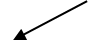 нет                           да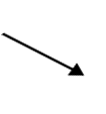 полное                                       краткоеУчитель. Итак, ребята, как вы думаете, какой алгоритм лучший?Ученики. У 2 группы, потому что он понятный.Учитель. Запишем его в тетрадь.  Учитель. Давайте закрепим алгоритм.  Сравните имена прилагательные в двух колонках из упр.234, объясните, используя алгоритм.   Ученик.  Прилагательное надежный (друг) отвечает на вопрос какой? изменяется по падежам: нет надежного друга. В предложении У меня есть надежный друг является определением. Значит, это полное прилагательное.Ученик. Прилагательное (Друг) надежен отвечает на вопрос каков? По падежам не изменяется. В предложении является сказуемым. Значит, оно краткое прилагательное.Ученик.  Вежливая (девочка)  отвечает на вопрос какая? изменяется по падежам: вежливую девочку. В предложении Я встретил вежливую девочку является определением. Значит, это полное прилагательное.Ученик. Прилагательное (Девочка) вежлива отвечает на вопрос какова? По падежам не изменяется. В предложении является сказуемым. Значит, оно краткое прилагательное.Ученик. Прилагательное приятное (лицо) отвечает на вопрос какое? изменяется по падежам: с приятным лицом. В предложении Человек с приятным лицом оказался новым соседом является определением. Значит, это полное прилагательное.Ученик. Прилагательное (Лицо) приятно отвечает на вопрос каково? По падежам не изменяется. В предложении является сказуемым. Значит, оно краткое прилагательное.Ученик. Прилагательное интересные (книги) отвечает на вопрос какие? изменяется по падежам: интересным (книгам). В предложении  В школьной  библиотеке появились интересные книги является определением. Значит, это полное прилагательное.Ученик. Прилагательное (книги) интересны отвечает на вопрос каковы? По падежам не изменяется. В предложении является сказуемым. Значит, оно краткое прилагательное.Ученик. Прилагательное низкие (потолки) отвечает на вопрос какие? изменяется по падежам: низкими (потолками). В предложении  является определением.Ученик. Прилагательное (потолки) низки отвечает на вопрос каковы? По падежам не изменяется. В предложении является сказуемым. Значит, оно краткое прилагательное.Учитель. Можете ли вы теперь объяснить те ошибки, которые допустили в начале урока?Ученики. Можем!Ученик. Я не знал, что по вопросам можно определить, краткое  это прилагательное или полное.Ученик. Я теперь знаю, что краткие прилагательные изменяются  по числам, а в единственном числе - по родам.Ученик. Я усвоил, что краткие прилагательные в предложении всегда являются сказуемым, а полные прилагательные – определением или сказуемым.Учитель. А сейчас немного отдохнем.Физминутка6 этап. Этап первичного закрепления с проговариванием во внешней речи.Учитель. Теперь будем работать над закреплением темы и выполним упражнение 236 фронтально.Ученик.  Робкий - робокУченик. Скользкий – скользокУченик.  Лёгкий - лёгокУченик.  Низкий - низокУченик.  Редкий – редокУченик.  Резкий - резокУченик.  Ловкий - ловокУченик.  Мягкий - мягокУченик.  Весёлый - веселУченик.  Прямой – прямУченик.  Слепой - слепУченик.  Простой - простУченик.  Больной - боленУченик. Голодный – голоденУченик.  Седой - седУчитель. Испытывали ли вы затруднения при выполнении этого задания?Ученик. Да. Нужно знать, когда в кратких прилагательных мужского рода появляется О, а когда Е.Учитель. В кратких прилагательных мужского рода перед К появляется О, а перед Н – Е(Ё): лёгкий – лёгок, приятный – приятен.Учитель. Продолжаем закреплять. Поработаем в группах. Выполните задание № 2 упражнения 234 (впишите в таблицу прилагательные из упр.236). Кто будет выступать?2 группа вы согласны с ответом?  Ученик. Мы согласны с ответом 1 группы. Учитель. Испытывали ли вы затруднения, при выполнении работы в группах?Ученик. Нет. Мы работали в команде, подсказывали друг другу. Гузель сделала ошибку: написала скользек. Мы ее исправили. Учитель. Продолжаем закрепление. Поработаем в парах.Учитель. Прочитайте и спишите пословицы и поговорки, преобразуя полные имена прилагательные в краткие. 1.	И некрасивая, да счастливая. 2) Корень учения горький, да плод его сладкий. 3) Крепкий шкурой, да слабый натурой. 4) Скучный день до вечера, коли делать нечего. 5) Борода широкая, да душа молодая. 6) Не дорогой подарок, дорогое внимание. 7) Великий телом, да малый делом. 8) Кто сильный, тот драчливым не бывает. 9) Молодец красивый, да на душу кривой. 10) Не будь складный, а будь ладный.Учитель.  Проверьте по эталону.Эталон к заданиюУчитель. Какие затруднения вы испытывали во время выполнения задания?Ученик.  В образовании краткой формы прилагательного горький.Учитель. Испытывали ли вы затруднения работая в парах?Ученик. Затруднения были. Но мы уже увереннее выполняем задание.7 этап. Самоконтроль с самопроверкой по эталону.Учитель: Вы уверены в своих умениях?Ученики. Да!Учитель. Тогда выполните задание из карточкиКарточка 1Учитель. Сверьтесь с эталоном, который спроецирован на доске.Эталон к карточке 1Учитель. Поднимите руки те, кто выполнил задание без ошибок. Какие затруднения испытали на данном этапе? Почему не от всех прилагательных образовали краткую форму?Ученик. Были сомнения, но с заданием справился.Ученик. Краткую форму имеют только качественные прилагательные. От относительных прилагательных нельзя образовать краткую форму.Учитель. Оцените свою деятельность и поставьте оценку в карточку самооценки.8 этап. Этап включения в систему знаний и повторения.Учитель. Достаточно ли мы закрепили новое правило?Ученик. Еще мало выполнили практических заданий.Учитель. Гузель поручили написать статью в школьную газету «Весна в лесу». Для того, чтобы сдать эту работу редактору, ее надо проверить. Помогите Гузель.Эталон Учитель. Оцените работу Гузель.Ученик.  В слове радостна она допустила ошибку. Ей нужно повторить правописание непроизносимых согласных в корне слова.Ученик. С ошибкой написала слово почки. Ей надо повторить правописание сочетания чк.Учитель. Теперь я предлагаю вам попробовать самим составить небольшой текст «Весна- красна», используя полные и краткие прилагательные.     Вот и прошла зима. Природа устала от снега и морозов, и с первыми тёплыми лучами солнца ожила. Всё вокруг стало весёлым и радостным, засияло яркими красками. Весела жизнь весной!     Сильнее согревает нас солнышко. Ночь уже тепла.      Проталины на земле сменяет яркий зелёный коврик. Небо стало голубее и ярче, а в воздухе запахло весной.     Птицы почувствовали приближение весны и запели. Как хороша, как красива весна! Учитель. Испытывали ли вы затруднения при выполнении данного задания?Ученик. Нет, мы с ним легко справились. Мы научились использовать полные и краткие прилагательные в своей речи. 9 этап. Этап рефлексии.Учитель. Что нового узнали на этом уроке? Ученик. Узнали, что качественные прилагательные имеют полную и краткую формы.Ученик. Научились различать полную и краткую форму прилагательного.Ученик. Научились находить в тексте краткие формы прилагательных и определять их синтаксическую роль.Ученик. Я хочу добавить: в начале урока мы ставили цель, и мы её добились. Чтобы усвоить тему,   мы работали фронтально, в группах, парах, составляли алгоритм. При анализе предложений помогали друг другу исправлять ошибки.  На разных этапах урока иногда допускали ошибки, но алгоритм, задания и эталоны для самопроверки помогли усвоить тему.Учитель.    Запишите домашнее задание:§31, упражнение 237. Напишите сочинение-миниатюру с использованием кратких прилагательных на тему «Однажды на уроке».Подберите пословицы и поговорки с краткими прилагательными и объясните смысл одной пословицы.Учитель. Вы сегодня отлично поработали! Все очень старались! Спасибо за активную работу на уроке! До свидания!     Такое милое существо, как кошку, нельзя не любить. Кошки –  умное и хитрое животное с гордым характером, при этом они умеют быть ласковыми, нежными.      Кошка – красивое животное. Шерсть у кошки бывает гладкая и кудрявая, очень короткая или очень длинная. А какие у кошки глаза! Желтые, зеленые, голубые, даже темно-синие. Кошки есть во всех странах мира.  Эти очаровательные создания занимают первое место в мире среди домашних животных.Лес шумит невнятным ровным шумом.Лепет листьев клонит в сон и лень…Петухи в далёком караулеРаспевают про весенний день.Лес шумит невнятным ровным шумом…Хорошо и беззаботно мне, На траве, среди берёз зелёных,В тихой и безвестной стороне! (И.Бунин)1. Соответствие выбранной теме, полнота ее раскрытия.2.  Композиционная стройность:1. Вступление.
2. Основная часть.
3. Заключение.3. Смысловая цельность, речевая связность.Лист самооценки ученика (цы) 5 класса по теме «Имена прилагательные  полные и краткие»ФИ________________________________________Лист самооценки ученика (цы) 5 класса по теме «Имена прилагательные  полные и краткие»ФИ________________________________________Домашнее задание упр.232, 233Составление алгоритмаКарточка 1Самостоятельная работаСамостоятельная работаСоставление рассказаПолные прилагательныеКраткие прилагательныевесёлыйвесёлаявеселоевеселвеселавеселоИ некрасива, да счастлива. 2) Корень учения горек, да плод его сладок. 3) Крепок шкурой, да слаб натурой. 4) Скучен день до вечера, коли делать нечего. 5) Борода широка, да душа молода. 6) Не дорог подарок, дорого внимание. 7) Велик телом, да мал делом. 8) Кто силен, тот драчлив не бывает. (9) Молодец красив, да на душу крив. 10) Не будь складен, а будь ладен.От данных прилагательных образуйте, где это возможно, краткую форму, ставя прилагательные в форму единственного числа мужского рода. Свежий, золотой, горячий, северный, пушистый, стройный, кипучий, русский, грустный, верный, тягучий, робкий, ледяной, молодой, старый, темный, быстрый, скучный, добрый, сильный, бодрый, густой, слабый, мудрый, умный, шустрый, симпатичный, милый, смелый, дорогойСвеж,  горяч,  строен, кипуч,  грустен, верен, тягуч, робок, молод, стар, тёмен, быстр, скучен, добр, силён, бодр, густ, слаб, мудр, умён, шустр, симпатичен, мил, смел, дорог      Прекрасна, ослепительно хороша, радосна, шумна и пахуча весна в лесу!      Звенят под деревьями весенние ручейки. Смолой пахнут набухшие почьки. Всё больше и больше слышатся в лесу птичьи голоса.      С каждым днем солнце светит ярче и греет сильнее.     Весна дарит всему живому волшебную силу.